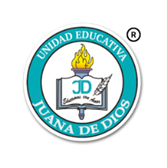 UNIDAD EDUCATIVA “JUANA DE DIOS”Urb. Los Jardines Calle Guayaquil entre Callejón 5ta Norte y Av. LojaTeléf. (593) 072 980 101   E- mail: info@juanadedios.comTEMARIOS PARA EXAMEN DE INGRESO ASPIRANTES DE OCTAVO EGBASIGNATURA LENGUA Y LITERATURADiferencias entre mito y leyenda El sustantivo y el adjetivo Circuito de la comunicación Modismos y regionalismos Diptongo, triptongo y el hiatoUso de conectores en un textoSuperlativos y despectivos El adverbioLa argumentación oral La poesía y sus elementosEl verbo y sus formasUso de los signos de puntuaciónLa oración: estructura y elementosEl verbo y sus complementosEl texto dramático y sus partesLa ortografía de las palabras homófonasNota: Cada estudiante deberá traer materiales (esferos, colores, etc.) de manera que puedan desarrollar su examen con normalidad.Bibliografía: los temas los pueden revisar en el texto Santillana Aprendizajes de alto rendimiento de Lengua y literatura 7mo año de básica.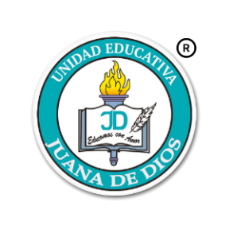         UNIDAD EDUCATIVA “JUANA DE DIOS”TEMARIO DE ADMISIÓN  OCTAVO AÑO DE EDUCACIÓN BÁSICA SUPERIOR2023-2024ASIGNATURA: MATEMÁTICAOperaciones combinadas con sumas, restas, multiplicación y división.Adición y sustracción decimales.Multiplicación de fracciones en forma gráfica.Razones y proporciones.Problemas de multiplicación y división con fracciones.Adición y sustracción de fracciones.Conversión a grados y minutos.Regla de tres compuesta.Metro cúbico y múltiplos.Área de un polígono regular. Nota: Cada estudiante deberá traer materiales (esferos, colores, etc.) de manera que puedan desarrollar su examen con tranquilidad.         Bibliografía: los temas los pueden revisar en el texto Santillana Aprendizajes de alto rendimiento de Matemática 7mo año de básica.UNIDAD EDUCATIVA PARTICULAR “JUANA DE DIOS” 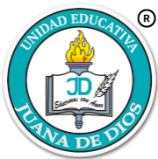 PERIODO DE ADMISIÓN 2024 -2025Temarios para pruebas de admisión Materia: inglésAño: Octavo año Temas: Countries and nationalitiesVerb to beParts of the housePrepositions of placePresent simpleFood and drinksCountable and uncountable nounsTelling the timeUse of I like, I don’t likeSchool subjects Nota: Los estudiantes NO pueden traer diccionarios o cualquier otro material de apoyo para la prueba de admisión. SÍ deben traer esfero azul.